Maths home learning‘White Rose’ Maths have a new interactive learning video with matching questions. This is an excellent learning tool for your child. Simply watch the video and answer the questions from ‘Get the Activity’.There is one video/lesson for each day.This week’s focus is ‘fractions’.https://whiterosemaths.com/homelearning/year-3/You can even mark it yourself by checking the answers.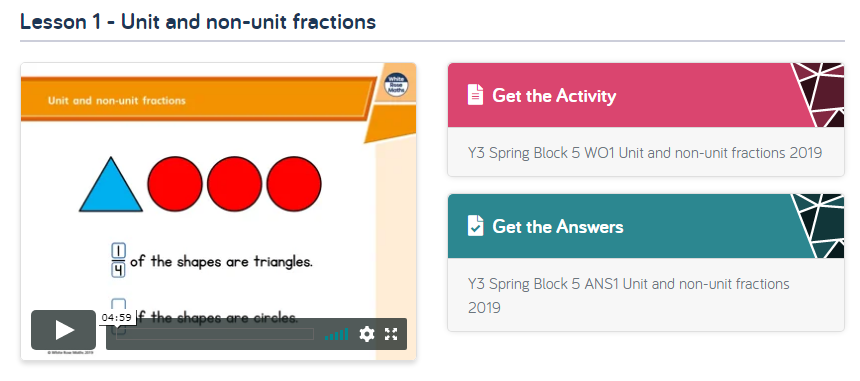 